Р Е Ш Е Н И Е29сентября 2016 года                                                                             № 30О создании муниципального бюджетного учреждения «Дом культуры и спорта» муниципального образования Русско-Высоцкое сельское поселение муниципального образования Ломоносовский муниципальный район Ленинградской области.В целях реализации положений Федерального закона РФ от 06.10.2003 № 131-ФЗ «Об общих принципах организации местного самоуправления в Российской Федерации», а также в целях создания эффективных условий для организации досуга и обеспечения жителей поселения услугами организаций культуры, досуга и спорта Совет Депутатов решил: На базе дома культуры (свидетельство о государственной регистрации права №47-АВ591585 от 27 октября 2015 года (Приложение №1) расположенного по адресу:Ленинградская область, Ломоносовский муниципальный район, Русско-Высоцкое сельское поселение, с. Русско-Высоцкое, д.3А, создать муниципальное бюджетное учреждение «Дом культуры испорта» муниципального образования Русско-Высоцкое сельское поселение муниципального образования Ломоносовский муниципальный район Ленинградской области.Полное наименование учреждения: Муниципальное бюджетное учреждение «Дом культуры и спорта» муниципального образования Русско-Высоцкое сельское поселение муниципального образования Ломоносовский муниципальный район Ленинградской области;Сокращенное наименование учреждения: МБУ «ДКиС» МО Русско-Высоцкое с. п.Поручить главе муниципального образования Русско-Высоцкое сельское поселение Л.И. Волковой провести ряд действий по регистрации МБУ «ДКиС» МО Русско-Высоцкое с. п.Признать утратившим силу Решение совета депутатов от 25 июня 2015 года №22 «О создании муниципального бюджетного учреждения «Дом культуры, спорта, дружбы народов и молодежной политики» муниципального образования Русско-Высоцкое сельское поселение муниципального образования Ломоносовский муниципальный район Ленинградской области»Глава МО Русско-Высоцкое сельское поселение                                                     Л.И. ВолковаПриложение №1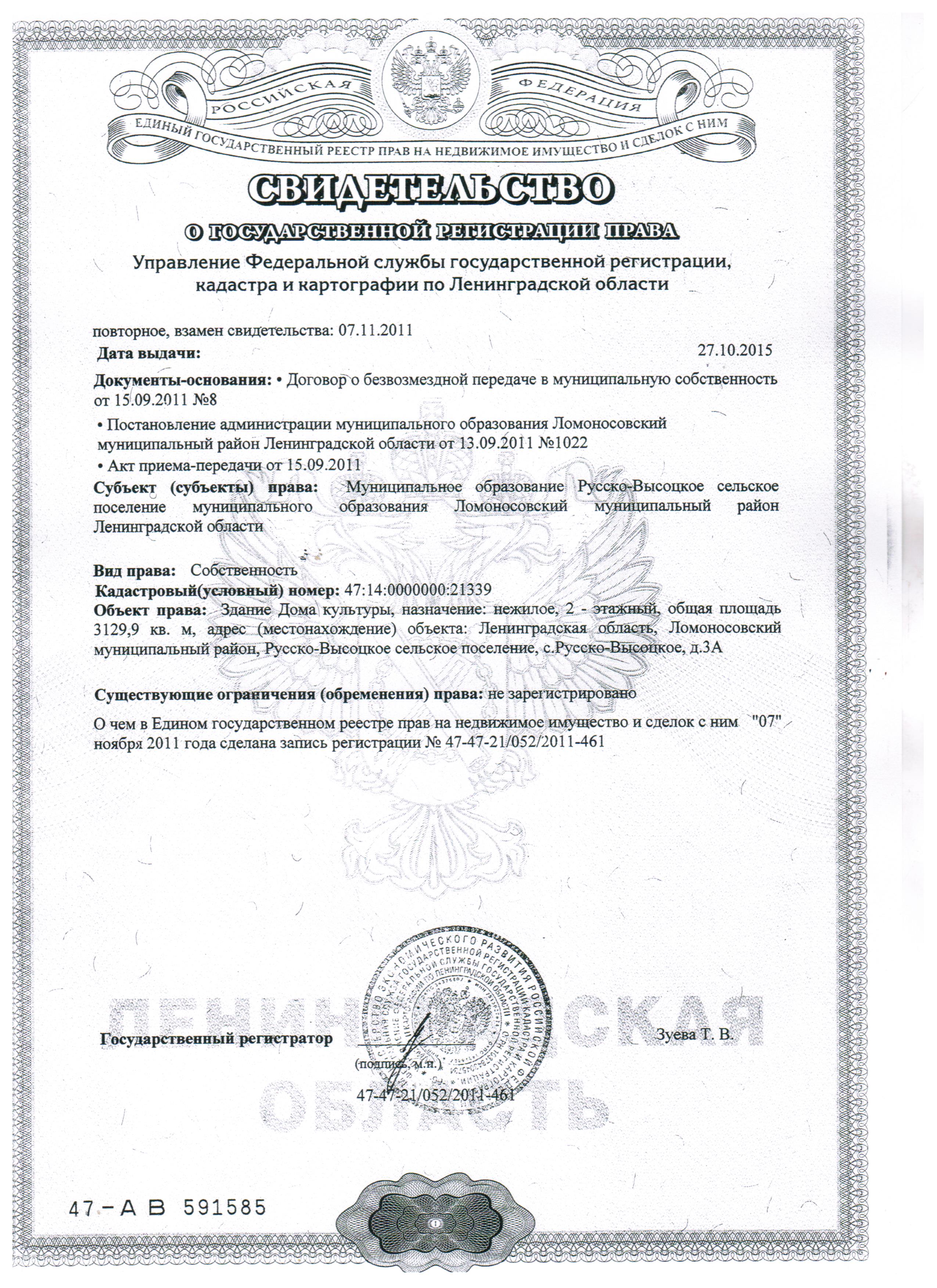 СОВЕТ ДЕПУТАТОВМУНИЦИПАЛЬНОГО ОБРАЗОВАНИЯРУССКО-ВЫСОЦКОЕ СЕЛЬСКОЕ ПОСЕЛЕНИЕЛОМОНОСОВСКОГО МУНИЦИПАЛЬНОГО РАЙОНАЛЕНИНГРАДСКОЙ ОБЛАСТИ                                  Третьего созыва